FORMULAREFORMULARUL  nr.  1 -  Formular de ofertă (propunerea financiară) pentru atribuirea  contractuluiFORMULARUL  nr. 2 - Centralizator de preţuriFOMULARUL nr. 3 - Propunerea tehnică pentru atribuirea  contractuluiFORMULARUL nr. 1OFERTANTUL__________________   (denumirea/numele)FORMULAR DE OFERTACatre ....................................................................................................                     (denumirea autoritatii contractante si adresa completa)    Domnilor,    1. Examinand documentatia de atribuire, subsemnatii, reprezentanti ai ofertantului ________________________________________, (denumirea/numele ofertantului)     ne oferim ca, în conformitate cu prevederile si cerintele cuprinse în documentatia mai sus mentionata, să prestăm ,,____________________________________________________________________________________’’ pentru suma de ________________________ lei, (suma în litere si în cifre)                                                    la care se adauga taxa pe valoarea adaugata în valoare de ______________________  lei (suma în litere si în cifre)    2. Ne angajăm ca, în cazul în care oferta noastră este stabilită câștigătoare, să începem serviciile și să terminăm prestarea acestora în conformitate cu specificaţiile din caietul de sarcini în _______ (perioada în litere si în cifre).                      3. Ne angajam sa mentinem aceasta oferta valabila pentru o durata de______________ zile, respectiv pana la data de __________________(durata în litere si în cifre)                                                                                                (ziua/luna/anul) si ea va ramane obligatorie pentru noi si poate fi acceptata oricand înainte de expirarea perioadei de valabilitate.    4. Pana la încheierea si semnarea contractului de achizitie publica aceasta oferta, împreuna cu comunicarea transmisa de dumneavoastra, prin care oferta noastra este stabilita castigatoare, vor constitui un contract angajant între noi.    5. Întelegem ca nu sunteti obligati sa acceptati oferta cu cel mai scazut pret sau orice alta oferta pe care o puteti primi.Data _____/_____/__________________, în calitate de _____________________, legal autorizat sa semnez                        (semnatura)oferta pentru si în numele ____________________________________.                                                       (denumirea/numele ofertantului)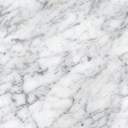 FORMULARUL nr. 2Operator Economic..........................(denumirea)CENTRALIZATOR DE PREŢURI Ofertanții pot depune ofertă pentru tot pachetul.Nu se acceptă oferte parțiale din cadrul pachetului.Oferta financiară va fi prezentată, respectându-se prețul maximal pentru fiecare poziție din cadrul pachetului.Semnătura ofertantului sau a reprezentantului ofertantului                    .....................................................Numele  şi prenumele semnatarului				        .....................................................Capacitate de semnătura					        .....................................................Detalii despre ofertant Numele ofertantului  						        .....................................................Ţara de reşedinţă					                    .....................................................Adresa								        .....................................................Adresa de corespondenţă (dacă este diferită)			        .....................................................Adresa de e-mail                                                                                    .....................................................Telefon / Fax							        .....................................................Data 						                                 .....................................................FORMULARUL nr. 3Operator Economic..........................(denumirea)PROPUNERE TEHNICĂServicii de traducere autorizată limba ucraineană în combinație cu limba română, revizie limba ucraineană – limba română, apostilă, legalizare traduceriSemnătura ofertantului sau a reprezentantului ofertantului                    .....................................................Numele  şi prenumele semnatarului				        .....................................................Capacitate de semnătura					        .....................................................Detalii despre ofertant Numele ofertantului  						        .....................................................Ţara de reşedinţă					                    .....................................................Adresa								        .....................................................Adresa de corespondenţă (dacă este diferită)			        .....................................................Adresa de e-mail                                                                                    .....................................................Telefon / Fax							        .....................................................Data 							                    ....................................................nr crtDenumirea serviciuluiUMCantitateasolicitatăU.MValoare estimată fără TVA Preț unitar RON fără TVAPreț total RON fără TVA Taxa pe valoare adăugată RON0123456=3*57=6*cota tva%1Servicii de traducere autorizată limba ucraineană în combinație cu limba românăpag201093se completează de ofertantse completează de ofertantse completează de ofertant2revizie limba ucraineană – limba românăpag301134se completează de ofertantse completează de ofertantse completează de ofertant3apostilădocument1706se completează de ofertantse completează de ofertantse completează de ofertant4legalizare traduceridocument1605se completează de ofertantse completează de ofertantse completează de ofertantTOTAL TOTAL TOTAL 3538se completează de ofertantse completează de ofertantNR.CRT.Cerinţe autoritate contractantăPROPUNERE TEHNICĂ OFERTANT1a. Servicii de traduceri scrise efectuate de către un traducător autorizat a aproximativ 20 de pagini, 2.000 de caractere/pagină, din limba română în limba ucraineană, în funcție de necesitățile Achizitorului cu respectarea următoarelor condiții:- traducerile trebuie să redea sensul din limba-sursa în limba-țintă;- traducerile trebuie să respecte numărul de parafraze, fraze și structuri independente din textul-sursă;- traducerea în mod complet și adecvat a tuturor documentelor, fără greșeli gramaticale;Documentele vor fi predate într-un exemplar original pe suport electronic (format editabil) și format hârtie de către reprezentantul autorizat al ofertantului în baza unui proces-verbal de recepție.Materialele rezultate în urma serviciilor de traducere vor fi prezentate conform solicitării:- pe suport electronic și pagină A4 conținând 2000 caractere cu spații pe pagină;- distanța dintre rânduri = 1,5 rânduri;- caractere utilizate: font Times New Roman, mărime 12.Este obligatorie păstrarea confidențialității asupra documentelor.se completează de către ofertant2b. Servicii de revizie şi autorizare traduceri pre-existente în combinaţia limba ucraineană – limba română –limba ucraineană a aproximativ 30 de pagini, 2.000 de caractere/pagină), în funcție de necesitățile Achizitorului cu respectarea următoarelor condiții:- traducerile trebuie să redea sensul din limba-sursa în limba-țintă;- traducerile trebuie să respecte numărul de parafraze, fraze și structuri independente din textul-sursă;- traducerea în mod complet și adecvat a tuturor documentelor, fără greșeli gramaticaleDocumentele vor fi predate într-un exemplar original pe suport electronic (format editabil) și format hârtie de către reprezentantul autorizat al ofertantului în baza unui proces verbal de recepție.Este obligatorie păstrarea confidențialității asupra documentelor.se completează de către ofertant3c. Servicii conexe: facilitare obţinere apostilăIn funcţie de necesităţile Achizitorului (1 document de aproximativ 20 pagini)se completează de către ofertant4d. Servicii conexe – legalizare traduceri/legalizarea semnăturii traducătoruluiÎn funcţie de necesitățile Achizitorului (1 document de aproximativ 20 pagini)se completează de către ofertant